Μαθαίνουμε το  Ει, ειΟΝΟΜΑ: ___________________________Συμπλήρωσε το «ει» στις παρακάτω λέξεις και βάλε τόνο διαβάζοντάς τις δυνατά: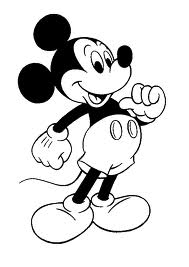 σχολ__ο		δημαρχ__ο		γραφ__ο	   νοσοκομ__ο	λεωφορ__ο	καφεν__ο		φαρμακ__ο	      ψυγ__οΓράψε σε κάθε πρόταση το ρήμα που ταιριάζει από το κουτί: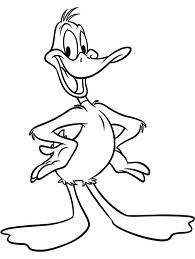 Ο Λεωνίδας   ______________  πολύ γρήγορα.Η Ζωή  ______________συνέχεια μουσική.Η γάτα  ________________  όλη μέρα.Το καναρίνι μας   ______________  με τη γλυκιά φωνή του.Ο Δημήτρης  ________________  με το δικό μου μολύβι .Γράψε με ολόκληρη προτασούλα τι κάνει κάθε παιδί στην εικόνα, όπως στο παράδειγμα: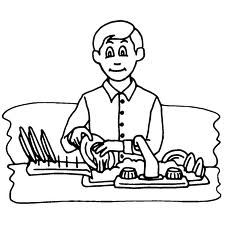 Τι κάνει ο Λάζαρος;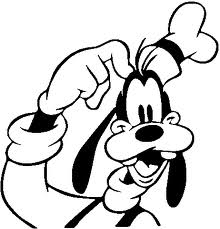 	Ο Λάζαρος πλένει τα πιάτα.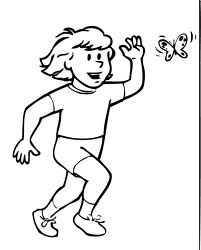 Τι κάνει η Κατερίνα;	____________________________________________________________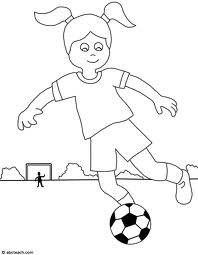 Τι κάνει η Μαρίνα;	_____________________________________________________________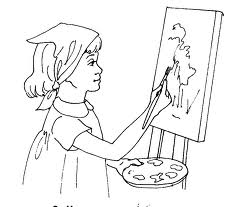 Τι κάνει η Σωτηρία;	______________________________________________________________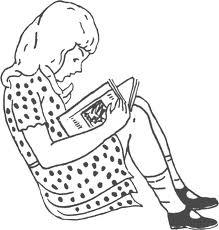 Τι κάνει η Ιουλία;	_____________________________________________________________